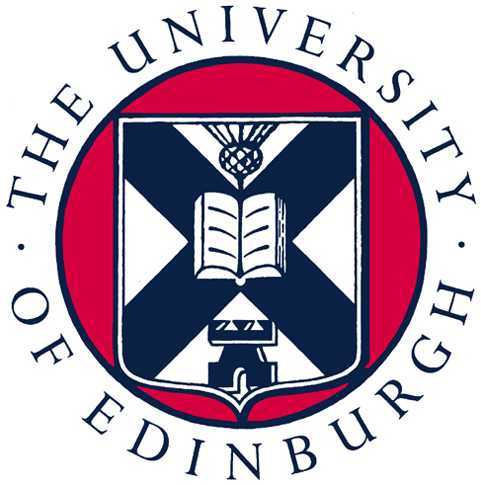 WORKERS RIGHTS CONSORTIUMPROPOSED DRAFT CODE OF CONDUCT Introduction The University of Edinburgh, constituted by the Universities (Scotland) Acts 1858 to 1966, is a charitable body, registered in Scotland, with registration number SC005336.The Workers Rights Consortium is a New York nonprofit corporation, an independent, non-political labour rights monitoring organisation, which makes efforts to collaborate with workers, non-governmental organisations, and other universities and colleges, to improve the conditions of workers in the garment industry.The Universities in the Worker Rights Consortium (WRC) are each committed to conducting their business affairs in a socially responsible and ethical manner consistent with their respective educational, research and/or service missions, and to protecting and preserving the global environment.While the WRC and the Member Institutions believe that Licensees share this commitment, the Consortium and the Member Institutions have adopted the following Code of Conduct (the “Code”) which requires that all Licensees, at a minimum, adhere to the principles set forth in the Code.Throughout the Code the term “Licensee” shall include all persons or entities which have entered into a written “License Agreement” with the University manufacture “Licensed Articles” (as that term is defined in the License Agreement) bearing the names, trademarks and/or images of one or more Member Institutions. The term “Licensee” shall for purposes of the Code, and unless otherwise specified in the Code, encompass all of Licensees’ contractors, subcontractors or manufacturers which produce, assemble or package finished Licensed Articles for the consumer.The University of Edinburgh will use the Code, amended as herein, to allow it to act within public procurement law, to help its procurement specialists to engage with supply chains through disclosure of garment factory locations from all University garment suppliers, contractors and sub-contractors, to share with the WRC. Where the University is in a collaborative purchasing consortium, we will endeavor to get information from collaborators or suppliers. We are advised that our current suppliers of garments, whether or not Licensees, adhere to International Labour Organisation standard and ethical codes.II. NoticeThe principles set forth in the Code shall apply to all Licensees.  The International Labour Organisation standard applies to all suppliers. As a condition of being permitted to produce and/or sell Licensed Articles, Licensees must comply with the Code. Licensees are required to adhere to the Code within six (6) months of notification of the Code or as required in applicable license agreements. The University of Edinburgh reserves the right to share information about companies adhering to the Code and/or the International Labour Organisation standard or share reports where WRC have identified that this may not be the case, with other institutions and purchasing consortium. This maybe placed in public domain.III. Standards Licensees agree to operate work places and contract with companies whose work places adhere to the standards and practices described below. The University prefers that Licensees exceed these standards. The procedures described below must be carried out in a manner compatible with public procurement law.Legal Compliance: Licensees must comply with all applicable legal requirements the country (ies) of manufacture in conducting business related to or involving the production of or sale of Licensed Articles. Where there are differences or conflicts with the Code and the laws of the country (ies) of manufacture, the higher standard shall prevail, subject to the considerations stated in Section VI. The WRC agree to operate in a manner which complies with public procurement obligations of the University and is not an agency.C. Employment Standards: Licensees shall comply with the following standards: 1. Wages and Benefits: Licensees recognize that wages are essential to meeting employees’ basic needs. Licensees shall pay employees, as a floor, wages and benefits which comply with all applicable laws and regulations, and which provide for essential needs and establish a dignified living wage for workers and their families. [A living wage is a “take home” or “net” wage, earned during a country’s legal maximum work week, but not more than 48 hours. A living wage provides for the basic needs (housing, energy, nutrition, clothing, health care, education, potable water, childcare, transportation and savings) of an average family unit of employees in the garment manufacturing employment sector of the country divided by the average number of adult wage earners in the family unit of employees in the garment manufacturing employment sector of the country.] 2. Working Hours: Hourly and/or quota-based wage employees shall (i) not be required to work more than the lesser of (a) 48 hours per week or (b) the limits on regular hours allowed by the law of the country of manufacture, and (ii) be entitled to at least one day off in every seven day period, as well as holidays and vacations. 3. Overtime Compensation: All overtime hours must be worked voluntarily by employees. In addition to their compensation for regular hours of work, hourly and/or quota-based wage employees shall be compensated for overtime hours at such a premium rate as is legally required in the country of manufacture or, in those countries where such laws do not exist, at a rate at least one and one-half their regular hourly compensation rate. 4. Child Labour: Licensees shall not employ any person at an age younger than 15 (or 14, where, consistent with International Labour Organization practices for developing countries, the law of the country of manufacture allows such exception). Where the age for completing compulsory education is higher than the standard for the minimum age of employment stated above, the higher age for completing compulsory education shall apply to this section. Licensees agree to consult with governmental, human rights, and nongovernmental organizations, and to take reasonable steps as evaluated by the University to minimize the negative impact on children released from employment as a result of implementation or enforcement of the Code. 5. Forced Labour: There shall not be any use of forced prison labour, indentured labour, bonded labour or other forced labour. 6. Health and Safety: Licensees shall provide a safe and healthy working environment to prevent accidents and injury to health arising out of, linked with, or occurring in the course of work or as a result of the operation of Licensee facilities. In addition, Licensee must comply with the following provisions.The Licensee shall ensure that its direct operations and those of any subcontractors comply with all workplace safety and health regulations established by the national government where the production facility is located, or with Title 29 CFR of the Federal Code of Regulations, enforced by Federal OSHA (Occupational Safety and Health Administration), or the equivalent international, EU or UK health and safety regulations, whichever regulation is more health protective for a given hazard.  b) The Licensee shall ensure that its direct operations and subcontractors comply with all health and safety conventions of the International Labour Organization (ILO) ratified and adopted by the country in which the production facility is located. 7. Non-discrimination: No person shall be subject to any discrimination in employment, including hiring, salary, benefits, advancement, discipline, termination or retirement, on the basis of gender, race, religion, age, disability, sexual orientation, nationality, political opinion, or social or ethnic origin. 8. Harassment or Abuse: Every employee shall be treated with dignity and respect. No employee shall be subject to any physical, sexual, psychological, or verbal harassment or abuse. Licensees will not use or tolerate any form of corporal punishment. 9. Freedom of Association and Collective Bargaining: Licensees shall recognize and respect the right of employees to freedom of association and collective bargaining. No employee shall be subject to harassment, intimidation or retaliation in their efforts to freely associate or bargain collectively. Licensees shall not cooperate with governmental agencies and other organizations that use the power of the State to prevent workers from organizing a union of their choice. Licensees shall allow union organizers free access to employees. Licensees shall recognize the union of the employees’ choice. 10. Women’s Rights a) Women workers will receive equal remuneration, including benefits; equal treatment; equal evaluation of the quality of their work; and equal opportunity to fill all positions open to male workers. b) Pregnancy tests will not be a condition of employment, nor will they be demanded of employees. c) Workers who take maternity leave will not face dismissal nor threat of dismissal, loss of seniority or deduction of wages, and will be able to return to their former employment at the same rate of pay and benefits. d) Workers will not be forced or pressured to use contraception. e) Workers will not be exposed to hazards, including glues and solvents, which may endanger their safety, including their reproductive health. f) Licensees shall provide appropriate services and accommodation to women workers in connection with pregnancy. IV. Compliance and Disclosure: Licensees (for themselves and on behalf of their contractors, subcontractors, or manufacturers) shall disclose to the Worker Rights WRC, the University, and the public the information set forth in Sections A, B, and C below. A. Upon execution and renewal of the License Agreement and upon the selection of any new manufacturing facility which produces Licensed Articles, the company names, contacts, addresses, phone numbers, e-mail addresses, and nature of the business association for all such facilities which produce Licensed Articles; B. at least sixty (60) days prior to the end of each contract year of the License Agreement, written assurance that (i) Licensees are in compliance with the Code and/or (ii) Licensees are taking reasonable steps to remedy non-compliance in facilities found not to be in compliance with the code; C. at least sixty (60) days prior to the end of each contract year of the License Agreement, a summary of those steps taken to remedy material violations, and/or difficulties encountered, during the preceding year in implementing and enforcing the Code at all of Licensees’ facilities which produce Licensed Articles. V. Verification: It shall be the responsibility of Licensees (for themselves and on behalf of their contractors, subcontractors, or manufacturers) to ensure their compliance with the Code. The WRC and its Member Institutions will undertake efforts to determine and clearly define the obligations associated with the development of adequate methods and training for independent external monitoring, as guided by the principles in the founding document of the Consortium. VI. Labour Standards Environment: In countries where law or practice conflicts with these labour standards, Licensees agree to consult with governmental, human rights, labour and business organizations and to take effective actions as evaluated by the University to achieve full compliance with each of these standards. Licensees further agree to refrain from any actions that would diminish the protections of these labour standards. In addition to all other rights under the Licensing Agreement, the University reserves the right to refuse renewal of Licensing Agreements for goods made in countries where: A. progress toward implementation of the employment standards in the Code is no longer being made; and B. compliance with the employment standards in the Code is deemed impossible. The University shall make such determinations based upon examination of reports from governmental, human rights, labour and business organizations and after consultation with the relevant Licensees and reserves the right to share these reports or actions proposed with other institutions and purchasing consortium. VII. Remediation: Remedies herein apply to violations which occur after the Effective Date of the Code. A. If a Licensee has failed to self-correct a violation of the Code, the University will consult with the Licensee (for itself and on behalf of its contractors, subcontractors, or manufacturers) to determine appropriate corrective action and reserves the right to share these reports or actions proposed with other institutions and purchasing consortium. B. The remedy will, at a minimum, include requiring the Licensee to take all steps necessary to correct such violations including, without limitation: 1. Paying all applicable back wages found due to workers who manufactured the licensed articles. 2. Reinstatement of any worker found to have been unlawfully dismissed. C. If agreement on corrective action is not reached, and/or the action does not result in correction of the violation within a specified reasonable time period, the University reserves the right within public procurement law, to engage in discussion with a view to the Licensee taking its own voluntary steps to 1. terminate its relationship with any contractor, subcontractor, or manufacturer that  continues to conduct its business in violation of the Code, and/or 2. withdraw its services with notice but without compensation in order to continue to conduct its business in violation of the Code. In either event, the University will provide the Licensee with the opportunity to engage in dialogue which will take place within thirty (30) days written notice. In order to ensure the reasonable and consistent application of this provision, the University will seek advice from the Worker Rights WRC regarding possible corrective measures compatible with public procurement law. The WRC does not have the power to act as an agent of the University in relation to Licensees, suppliers or purchasing consortia.The University day to day point of contact is the Director of Procurement, failing whom the Director of Corporate Services as Sustainable Procurement Champion